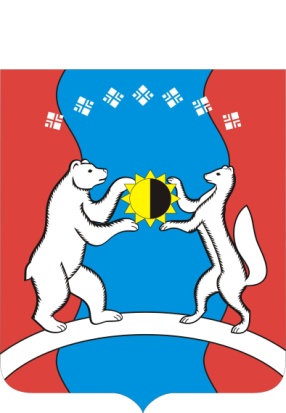 ПЛАН РАБОТЫМКУ «Департамент  образования МО «Алданский район» на 2019 год«УТВЕРЖДЕН» Приказом  №01-07/661  от                  28.12.2018 г.Цели и  задачи на 2019 год Новые цели образования предполагают необходимость формирования открытого образования, гибкой и доступной системы, успевающей удовлетворять быстро меняющиеся потребности общества, образование, «открытое в будущее», когда «весь мир становится образованием». Содержание и основные направления системы образования  ориентированы на формирование личности выпускника, обладающего социальными и образовательными компетентностями, позволяющими ему жить в изменяющемся мире, быть готовым к профессиональному и ценностному самоопределению, способным ответить на вызовы XXI века.Реализуя государственную политику в области образования, выполняя решения национального проекта «Образование» в указе №204 от 7 мая 2018 г. «О стратегических целях и стратегических задачах развития РФ на период до 2024 г., указа Главы Республики Саха (Якутия) №190 от 22.11.2018 г. «О стратегических направлениях развития образования в РС (Я)», XIII съезда педагогической общественности Республики Саха (Якутия), Департамент образования определил следующие цели и задачи:Совершенствование содержание образования, образовательных программ дошкольного, общего и дополнительного образования детей, направленных на достижение качества учебных результатов и результатов социализации;Становление личности воспитанника, учащегося, формирование  нравственных личностных качеств гражданина и патриота своего Отечества, выявление и развитие интеллектуальных, творческих способностей, создание психологически комфортных условий для социализации в обществе, семье, профессиональной деятельности.Задачи:Развитие системы оценки качества образования, в том числе независимой оценки качества образовательных услуг.  Продолжение  внедрения федерального государственного образовательного стандарта, развитие форм дистанционного обучения на профильном уровне и в рамках подготовки выпускников к государственной итоговой аттестации;Реализация Дорожной карты по обеспечению услугами дошкольного образования детей раннего возраста (от 2-х месяцев до 3-х лет);Совершенствование учебно–методического, организационного, правового, кадрового обеспечения системы образования.Формирование эффективной системы выявления, поддержки и развития способностей и талантов у детей и молодежи, направленной на самоопределение и профессиональную ориентацию всех обучающихся.Создание современной и безопасной цифровой образовательной среды, обеспечивающей высокое качество и доступность образования всех видов и уровней.Модернизация  сети образовательных организаций для реализации сетевых образовательных программ. Реализация государственной политики и требований законодательных и иных нормативно-правовых актов в области обеспечения безопасности образовательных учреждений.Разработка модели многоуровневой и многоканальной переподготовки и повышения квалификации управленческих и педагогических кадров.Создание финансово-экономических  механизмов  обеспечения получения индивидуального образования, в т. ч. формирования единого  норматива  финансирования индивидуальных образовательных программ обучающихся. Организация работы консультационно-методических центров для работы с родителями (законными представителями) детей, реализующих дошкольное образование в форме семейного воспитания.  Совершенствование и развитие системы наставничества  с целью привлечения молодых кадров в общеобразовательные организации. Создание условий для консолидации усилий социальных институтов по воспитанию подрастающего поколения.  Обеспечение поддержки семейного воспитания, содействие формированию ответственного отношения родителей или законных представителей к воспитанию детей.  Совершенствование механизмов эффективного контракта, сохранение достигнутого уровня показателей средней заработной платы педагогов. Повышение эффективности комплексной поддержки уязвимых категорий детей (с ограниченными возможностями здоровья, оставшихся без попечения родителей, находящихся в социально опасном положении, сирот), способствующей их социальной реабилитации и полноценной интеграции в общество. Непрерывное повышение квалификации педагогов и руководителей в целях подготовки к переходу на профстандарты в 2020 г. Перспективы развития  основных направлений муниципальной системы образования Достижение стратегических целей и решение задач обеспечиваются за счёт реализации мероприятий по основным направлениям: дальнейшее развитие современных вариативных форм дошкольного образования;привлечение молодых специалистов в образовательные организации Алданского района;осуществление комплексных мероприятий по безопасности образовательных учреждений;реализация мероприятий системы образования МО «Алданский район», направленных на реализацию Программы развития системы образования Алданского района на 2018-2021годы»;расширение сети инновационных общеобразовательных организаций; создание благоприятных условий для интеллектуального, духовного, нравственного, физического развития воспитанников;ОГЛАВЛЕНИЕЦели и задачи МКУ «Департамент образования» на 2019 год                                        Циклограмма работы МКУ «Департамент образования»Совещания. Вопросы, вынесенные в повестку совещанийПлан мероприятий на 2019 годКонкурсы, соревнования на 2019 годРабота со СМИ Аналитическая отчетностьКонтрольно-аналитическая деятельность МКУ «Департамент образования» по направлениям деятельности ОУ, ДОУ, УДО на 2019 годОбразовательные организации – юбиляры в 2019 году2. Циклограмма работы Департамента образованияСистематически проводятся:Приемы граждан по вопросам дошкольного образования и приема в ДОУ специалистом отдела по дошкольному образованию;Работа по обращениям граждан начальником юридического отдела;Приём родителей, педагогов по личным вопросам начальником и специалистами отдела воспитания и дополнительного образования; Консультации и прием документов по аттестации заместителем начальника Департамента образования.3. Совещания. Вопросы, вынесенные в повестку совещаний. 4. ПЛАН МЕРОПРИЯТИЙ5. Конкурсы, соревнования для учащихся6. Работа со СМИ7. Аналитическая отчетность8. Контрольно-аналитическая деятельность МКУ «Департамент образования» по направлениям деятельности ОУ ДОУ, УДО на 2019 г.(на основании Положения о ведомственном  контроле, утверждённого Постановлением главы МО «Алданский район» №505п от 08.06.18 года)	Примечание: *план будет корректироваться в течение года с учётом приказов и писем Министерства образования РС (Я),  постановлений и распоряжений Главы МО «Алданский район»№ООДата основанияЮбилейная датаОтветственный 1МКОУ «СОШ №5 п.Ленинский»192990 летУсолов Алексей Семенович2МКОУ «СОШ №25 с.Большой Нимныр» 193485 летПешкова Любовь Павловна3МБОУ «СОШ №36 г.Томмот»196455 летСардалбеков Талантбек Джамалбекович4МБОУ «СОШ с УИОП г.Алдан»1924/199495/25 лет Соколовская Людмила Яковлевна5МБДОУ «Чебурашка» п.Ленинский192990 летХлебосолова Ольга Викторовна6МКДОУ «Кюннэй» с.Угоян195465 летАндреева Нелли Ивановна7МКДОУ «Багульник» с.Ыллымах195465 летАхкямова Светлана Викторовна8МБДОУ «Колобок» г.Алдан196455 лет Трефилова Наталья Васильевна9МБДОУ «Журавлик» п.Нижний Куранах199425 летНиккарь Оксана Михайловна Дни недели, часынеделинеделинеделинеделинеделинеделинеделинеделинеделинеделинеделинедели111223333444понедельник8.00-9.00Планерка начальников отделов при начальнике Департамента образованияПланерка начальников отделов при начальнике Департамента образованияПланерка начальников отделов при начальнике Департамента образованияПланерка начальников отделов при начальнике Департамента образованияПланерка начальников отделов при начальнике Департамента образованияПланерка начальников отделов при начальнике Департамента образованияПланерка начальников отделов при начальнике Департамента образованияПланерка начальников отделов при начальнике Департамента образованияПланерка начальников отделов при начальнике Департамента образованияПланерка начальников отделов при начальнике Департамента образованияПланерка начальников отделов при начальнике Департамента образованияПланерка начальников отделов при начальнике Департамента образования9.00Планерка в администрации МО «Алданский район»Планерка в администрации МО «Алданский район»Планерка в администрации МО «Алданский район»Планерка в администрации МО «Алданский район»Планерка в администрации МО «Алданский район»Планерка в администрации МО «Алданский район»Планерка в администрации МО «Алданский район»Планерка в администрации МО «Алданский район»Планерка в администрации МО «Алданский район»Планерка в администрации МО «Алданский район»Планерка в администрации МО «Алданский район»Планерка в администрации МО «Алданский район»10.00Планерка главы МО «Алданский район»Планерка главы МО «Алданский район»Планерка главы МО «Алданский район»Планерка главы МО «Алданский район»Планерка главы МО «Алданский район»Планерка главы МО «Алданский район»Планерка главы МО «Алданский район»Планерка главы МО «Алданский район»Планерка главы МО «Алданский район»Планерка главы МО «Алданский район»Планерка главы МО «Алданский район»Планерка главы МО «Алданский район»11.00-12.30Совещание по корректировке деятельности, вопросам планирования на неделю: - начальники отделов, специалисты Департамента образования при    начальнике МКУ «Департамент образования»Совещание по корректировке деятельности, вопросам планирования на неделю: - начальники отделов, специалисты Департамента образования при    начальнике МКУ «Департамент образования»Совещание по корректировке деятельности, вопросам планирования на неделю: - начальники отделов, специалисты Департамента образования при    начальнике МКУ «Департамент образования»Совещание по корректировке деятельности, вопросам планирования на неделю: - начальники отделов, специалисты Департамента образования при    начальнике МКУ «Департамент образования»Совещание по корректировке деятельности, вопросам планирования на неделю: - начальники отделов, специалисты Департамента образования при    начальнике МКУ «Департамент образования»Совещание по корректировке деятельности, вопросам планирования на неделю: - начальники отделов, специалисты Департамента образования при    начальнике МКУ «Департамент образования»Совещание по корректировке деятельности, вопросам планирования на неделю: - начальники отделов, специалисты Департамента образования при    начальнике МКУ «Департамент образования»Совещание по корректировке деятельности, вопросам планирования на неделю: - начальники отделов, специалисты Департамента образования при    начальнике МКУ «Департамент образования»Совещание по корректировке деятельности, вопросам планирования на неделю: - начальники отделов, специалисты Департамента образования при    начальнике МКУ «Департамент образования»Совещание по корректировке деятельности, вопросам планирования на неделю: - начальники отделов, специалисты Департамента образования при    начальнике МКУ «Департамент образования»Совещание по корректировке деятельности, вопросам планирования на неделю: - начальники отделов, специалисты Департамента образования при    начальнике МКУ «Департамент образования»Совещание по корректировке деятельности, вопросам планирования на неделю: - начальники отделов, специалисты Департамента образования при    начальнике МКУ «Департамент образования»13.00-17.00Прием граждан, руководителей образовательных учреждений, зам. руководителей начальником, заместителем начальника, начальниками отделов МКУ «Департамент образования» Прием граждан, руководителей образовательных учреждений, зам. руководителей начальником, заместителем начальника, начальниками отделов МКУ «Департамент образования» Прием граждан, руководителей образовательных учреждений, зам. руководителей начальником, заместителем начальника, начальниками отделов МКУ «Департамент образования» Прием граждан, руководителей образовательных учреждений, зам. руководителей начальником, заместителем начальника, начальниками отделов МКУ «Департамент образования» Прием граждан, руководителей образовательных учреждений, зам. руководителей начальником, заместителем начальника, начальниками отделов МКУ «Департамент образования» Прием граждан, руководителей образовательных учреждений, зам. руководителей начальником, заместителем начальника, начальниками отделов МКУ «Департамент образования» Прием граждан, руководителей образовательных учреждений, зам. руководителей начальником, заместителем начальника, начальниками отделов МКУ «Департамент образования» Прием граждан, руководителей образовательных учреждений, зам. руководителей начальником, заместителем начальника, начальниками отделов МКУ «Департамент образования» Прием граждан, руководителей образовательных учреждений, зам. руководителей начальником, заместителем начальника, начальниками отделов МКУ «Департамент образования» Прием граждан, руководителей образовательных учреждений, зам. руководителей начальником, заместителем начальника, начальниками отделов МКУ «Департамент образования» Прием граждан, руководителей образовательных учреждений, зам. руководителей начальником, заместителем начальника, начальниками отделов МКУ «Департамент образования» Прием граждан, руководителей образовательных учреждений, зам. руководителей начальником, заместителем начальника, начальниками отделов МКУ «Департамент образования» 9.00-17.00Приемы граждан по вопросам дошкольного образования и приема в ДОУПриемы граждан по вопросам дошкольного образования и приема в ДОУПриемы граждан по вопросам дошкольного образования и приема в ДОУПриемы граждан по вопросам дошкольного образования и приема в ДОУПриемы граждан по вопросам дошкольного образования и приема в ДОУПриемы граждан по вопросам дошкольного образования и приема в ДОУПриемы граждан по вопросам дошкольного образования и приема в ДОУПриемы граждан по вопросам дошкольного образования и приема в ДОУПриемы граждан по вопросам дошкольного образования и приема в ДОУПриемы граждан по вопросам дошкольного образования и приема в ДОУПриемы граждан по вопросам дошкольного образования и приема в ДОУПриемы граждан по вопросам дошкольного образования и приема в ДОУ16.00-17.00Совещание специалистов  при начальнике управления образования  (1 раз в месяц)Совещание специалистов  при начальнике управления образования  (1 раз в месяц)Совещание специалистов  при начальнике управления образования  (1 раз в месяц)вторникнеделинеделинеделинеделинеделинеделинеделинеделинеделинеделинеделинедели11122333334410.00-12.00Совещание заместителей директоров по ВР общеобразовательных учреждения,  включая учреждения дополнительного образования.  (1 раз в квартал) Совещание заместителей директоров по ВР общеобразовательных учреждения,  включая учреждения дополнительного образования.  (1 раз в квартал) Методические объединения учителей физкультуры; социальных педагогов, психологов, логопедов, педагогов дополнительного образования (согласно плану)Методические объединения учителей физкультуры; социальных педагогов, психологов, логопедов, педагогов дополнительного образования (согласно плану)Методические объединения учителей физкультуры; социальных педагогов, психологов, логопедов, педагогов дополнительного образования (согласно плану)Методические объединения учителей физкультуры; социальных педагогов, психологов, логопедов, педагогов дополнительного образования (согласно плану)4. Семинары для заместителей директоров по ВР общеобразовательных учреждений, включая учреждения дополнительного образования.(согласно плану)4. Семинары для заместителей директоров по ВР общеобразовательных учреждений, включая учреждения дополнительного образования.(согласно плану)4. Семинары для заместителей директоров по ВР общеобразовательных учреждений, включая учреждения дополнительного образования.(согласно плану)Заседание аттестационной подкомиссии ГАК (согласно графику)Заседание аттестационной подкомиссии ГАК (согласно графику)8.00 – 17.00Прием граждан, руководителей, заместителей руководителей, работников подведомственных учреждений, в том числе по телефону Прием граждан, руководителей, заместителей руководителей, работников подведомственных учреждений, в том числе по телефону Прием граждан, руководителей, заместителей руководителей, работников подведомственных учреждений, в том числе по телефону Прием граждан, руководителей, заместителей руководителей, работников подведомственных учреждений, в том числе по телефону Прием граждан, руководителей, заместителей руководителей, работников подведомственных учреждений, в том числе по телефону Прием граждан, руководителей, заместителей руководителей, работников подведомственных учреждений, в том числе по телефону Прием граждан, руководителей, заместителей руководителей, работников подведомственных учреждений, в том числе по телефону Прием граждан, руководителей, заместителей руководителей, работников подведомственных учреждений, в том числе по телефону Прием граждан, руководителей, заместителей руководителей, работников подведомственных учреждений, в том числе по телефону Прием граждан, руководителей, заместителей руководителей, работников подведомственных учреждений, в том числе по телефону Прием граждан, руководителей, заместителей руководителей, работников подведомственных учреждений, в том числе по телефону Прием граждан, руководителей, заместителей руководителей, работников подведомственных учреждений, в том числе по телефону 	8.00-17.00Приемы граждан по вопросам дошкольного образования и приема в ДОУПриемы граждан по вопросам дошкольного образования и приема в ДОУПриемы граждан по вопросам дошкольного образования и приема в ДОУПриемы граждан по вопросам дошкольного образования и приема в ДОУПриемы граждан по вопросам дошкольного образования и приема в ДОУПриемы граждан по вопросам дошкольного образования и приема в ДОУПриемы граждан по вопросам дошкольного образования и приема в ДОУПриемы граждан по вопросам дошкольного образования и приема в ДОУПриемы граждан по вопросам дошкольного образования и приема в ДОУПриемы граждан по вопросам дошкольного образования и приема в ДОУПриемы граждан по вопросам дошкольного образования и приема в ДОУПриемы граждан по вопросам дошкольного образования и приема в ДОУсреданеделинеделинеделинеделинеделинеделинеделинеделинеделинеделинеделинедели11222233344410.00-13.00Совещание с заместителями  руководителей по УВР общеобразовательных учреждений (согласно плану)Совещание с заместителями  руководителей по УВР общеобразовательных учреждений (согласно плану)Совещание с заместителями  руководителей по УВР общеобразовательных учреждений (согласно плану)Семинары для заместителей директоров по УВР общеобразовательных учреждений, включая учреждения дополнительного образования.Семинары для заместителей руководителей, методистов   дошкольных образовательных учреждений.Семинары для заместителей директоров по УВР общеобразовательных учреждений, включая учреждения дополнительного образования.Семинары для заместителей руководителей, методистов   дошкольных образовательных учреждений.Семинары для заместителей директоров по УВР общеобразовательных учреждений, включая учреждения дополнительного образования.Семинары для заместителей руководителей, методистов   дошкольных образовательных учреждений.Семинары для заместителей директоров по УВР общеобразовательных учреждений, включая учреждения дополнительного образования.Семинары для заместителей руководителей, методистов   дошкольных образовательных учреждений.Семинары для заместителей директоров по УВР общеобразовательных учреждений, включая учреждения дополнительного образования.Семинары для заместителей руководителей, методистов   дошкольных образовательных учреждений.Семинары для заместителей директоров по УВР общеобразовательных учреждений, включая учреждения дополнительного образования.Семинары для заместителей руководителей, методистов   дошкольных образовательных учреждений.Семинары для заместителей директоров по УВР общеобразовательных учреждений, включая учреждения дополнительного образования.Семинары для заместителей руководителей, методистов   дошкольных образовательных учреждений.Семинары для заместителей директоров по УВР общеобразовательных учреждений, включая учреждения дополнительного образования.Семинары для заместителей руководителей, методистов   дошкольных образовательных учреждений.Семинары для заместителей директоров по УВР общеобразовательных учреждений, включая учреждения дополнительного образования.Семинары для заместителей руководителей, методистов   дошкольных образовательных учреждений.Семинары для заместителей директоров по УВР общеобразовательных учреждений, включая учреждения дополнительного образования.Семинары для заместителей руководителей, методистов   дошкольных образовательных учреждений.Семинары для заместителей директоров по УВР общеобразовательных учреждений, включая учреждения дополнительного образования.Семинары для заместителей руководителей, методистов   дошкольных образовательных учреждений.Семинары для заместителей директоров по УВР общеобразовательных учреждений, включая учреждения дополнительного образования.Семинары для заместителей руководителей, методистов   дошкольных образовательных учреждений.8.00 – 17.00Приемы граждан по вопросам дошкольного образования и приема в ДОУ Приемы граждан по вопросам дошкольного образования и приема в ДОУ Приемы граждан по вопросам дошкольного образования и приема в ДОУ Приемы граждан по вопросам дошкольного образования и приема в ДОУ Приемы граждан по вопросам дошкольного образования и приема в ДОУ Приемы граждан по вопросам дошкольного образования и приема в ДОУ Приемы граждан по вопросам дошкольного образования и приема в ДОУ Приемы граждан по вопросам дошкольного образования и приема в ДОУ Приемы граждан по вопросам дошкольного образования и приема в ДОУ Приемы граждан по вопросам дошкольного образования и приема в ДОУ Приемы граждан по вопросам дошкольного образования и приема в ДОУ Приемы граждан по вопросам дошкольного образования и приема в ДОУ 8.00-17.00Прием граждан, руководителей, работников  образовательных учреждений  заместителем  начальника Департамента образованияПрием граждан, руководителей, работников  образовательных учреждений  заместителем  начальника Департамента образованияПрием граждан, руководителей, работников  образовательных учреждений  заместителем  начальника Департамента образованияПрием граждан, руководителей, работников  образовательных учреждений  заместителем  начальника Департамента образованияПрием граждан, руководителей, работников  образовательных учреждений  заместителем  начальника Департамента образованияПрием граждан, руководителей, работников  образовательных учреждений  заместителем  начальника Департамента образованияПрием граждан, руководителей, работников  образовательных учреждений  заместителем  начальника Департамента образованияПрием граждан, руководителей, работников  образовательных учреждений  заместителем  начальника Департамента образованияПрием граждан, руководителей, работников  образовательных учреждений  заместителем  начальника Департамента образованияПрием граждан, руководителей, работников  образовательных учреждений  заместителем  начальника Департамента образованияПрием граждан, руководителей, работников  образовательных учреждений  заместителем  начальника Департамента образованияПрием граждан, руководителей, работников  образовательных учреждений  заместителем  начальника Департамента образованиячетвергнеделинеделинеделинеделинеделинеделинеделинеделинеделинеделинеделинедели11112233344409.00-10.00Совещание с руководителями образовательных учрежденийСовещание с руководителями образовательных учрежденийСовещание с руководителями образовательных учреждений10.00Заседание экспертного совета (апрель, октябрь)Заседание экспертного совета (апрель, октябрь)Заседание экспертного совета (апрель, октябрь)10.00Совещание  со старшими  воспитателями  дошкольных образовательных учреждений (1 раз в квартал)Совещание  со старшими  воспитателями  дошкольных образовательных учреждений (1 раз в квартал)8.00 - 17.00 Прием граждан, руководителей, работников образовательных учреждений  начальником, заместителем, начальниками отделов Департамента образования Прием граждан, руководителей, работников образовательных учреждений  начальником, заместителем, начальниками отделов Департамента образования Прием граждан, руководителей, работников образовательных учреждений  начальником, заместителем, начальниками отделов Департамента образования Прием граждан, руководителей, работников образовательных учреждений  начальником, заместителем, начальниками отделов Департамента образования Прием граждан, руководителей, работников образовательных учреждений  начальником, заместителем, начальниками отделов Департамента образования Прием граждан, руководителей, работников образовательных учреждений  начальником, заместителем, начальниками отделов Департамента образования Прием граждан, руководителей, работников образовательных учреждений  начальником, заместителем, начальниками отделов Департамента образования Прием граждан, руководителей, работников образовательных учреждений  начальником, заместителем, начальниками отделов Департамента образования Прием граждан, руководителей, работников образовательных учреждений  начальником, заместителем, начальниками отделов Департамента образования Прием граждан, руководителей, работников образовательных учреждений  начальником, заместителем, начальниками отделов Департамента образования Прием граждан, руководителей, работников образовательных учреждений  начальником, заместителем, начальниками отделов Департамента образования Прием граждан, руководителей, работников образовательных учреждений  начальником, заместителем, начальниками отделов Департамента образования8.00 – 17.00Приемы граждан по вопросам дошкольного образования и приема в ДОУПриемы граждан по вопросам дошкольного образования и приема в ДОУПриемы граждан по вопросам дошкольного образования и приема в ДОУПриемы граждан по вопросам дошкольного образования и приема в ДОУПриемы граждан по вопросам дошкольного образования и приема в ДОУПриемы граждан по вопросам дошкольного образования и приема в ДОУПриемы граждан по вопросам дошкольного образования и приема в ДОУПриемы граждан по вопросам дошкольного образования и приема в ДОУПриемы граждан по вопросам дошкольного образования и приема в ДОУПриемы граждан по вопросам дошкольного образования и приема в ДОУПриемы граждан по вопросам дошкольного образования и приема в ДОУПриемы граждан по вопросам дошкольного образования и приема в ДОУпятницанеделинеделинеделинеделинеделинеделинеделинеделинеделинеделинеделинедели1222222333349.00-12.00Заседание КДН (каждую пятницу)Заседание территориальной  ПМПК  Заседание территориальной  ПМПК  Заседание территориальной  ПМПК  Заседание территориальной  ПМПК  Заседание территориальной  ПМПК  Заседание территориальной  ПМПК  Заседание территориальной  ПМПК8.00 – 12.00Приемы граждан по вопросам дошкольного образования и приема в ДОУПриемы граждан по вопросам дошкольного образования и приема в ДОУПриемы граждан по вопросам дошкольного образования и приема в ДОУПриемы граждан по вопросам дошкольного образования и приема в ДОУПриемы граждан по вопросам дошкольного образования и приема в ДОУПриемы граждан по вопросам дошкольного образования и приема в ДОУПриемы граждан по вопросам дошкольного образования и приема в ДОУПриемы граждан по вопросам дошкольного образования и приема в ДОУПриемы граждан по вопросам дошкольного образования и приема в ДОУПриемы граждан по вопросам дошкольного образования и приема в ДОУПриемы граждан по вопросам дошкольного образования и приема в ДОУПриемы граждан по вопросам дошкольного образования и приема в ДОУ8.00 – 12.00Прием граждан, руководителей, работников образовательных учреждений  начальником, заместителем, начальниками отделов Департамента образованияПрием граждан, руководителей, работников образовательных учреждений  начальником, заместителем, начальниками отделов Департамента образованияПрием граждан, руководителей, работников образовательных учреждений  начальником, заместителем, начальниками отделов Департамента образованияПрием граждан, руководителей, работников образовательных учреждений  начальником, заместителем, начальниками отделов Департамента образованияПрием граждан, руководителей, работников образовательных учреждений  начальником, заместителем, начальниками отделов Департамента образованияПрием граждан, руководителей, работников образовательных учреждений  начальником, заместителем, начальниками отделов Департамента образованияПрием граждан, руководителей, работников образовательных учреждений  начальником, заместителем, начальниками отделов Департамента образованияПрием граждан, руководителей, работников образовательных учреждений  начальником, заместителем, начальниками отделов Департамента образованияПрием граждан, руководителей, работников образовательных учреждений  начальником, заместителем, начальниками отделов Департамента образованияПрием граждан, руководителей, работников образовательных учреждений  начальником, заместителем, начальниками отделов Департамента образованияПрием граждан, руководителей, работников образовательных учреждений  начальником, заместителем, начальниками отделов Департамента образованияПрием граждан, руководителей, работников образовательных учреждений  начальником, заместителем, начальниками отделов Департамента образования09.00-12.00Работа с документамиРабота с документамиРабота с документамиРабота с документамиРабота с документамиРабота с документамиРабота с документамиРабота с документамиРабота с документамиРабота с документамиРабота с документамиРабота с документамиПодведение итогов недели, планирование работы.Подведение итогов недели, планирование работы.Подведение итогов недели, планирование работы.Подведение итогов недели, планирование работы.Подведение итогов недели, планирование работы.Подведение итогов недели, планирование работы.Подведение итогов недели, планирование работы.Подведение итогов недели, планирование работы.Подведение итогов недели, планирование работы.Подведение итогов недели, планирование работы.Подведение итогов недели, планирование работы.Подведение итогов недели, планирование работы.По плану МОиН РС (Я), администрации МО «Алданский районУчастие в мероприятиях, совещаниях, ВКС Участие в мероприятиях, совещаниях, ВКС Участие в мероприятиях, совещаниях, ВКС Участие в мероприятиях, совещаниях, ВКС Участие в мероприятиях, совещаниях, ВКС Участие в мероприятиях, совещаниях, ВКС Участие в мероприятиях, совещаниях, ВКС Участие в мероприятиях, совещаниях, ВКС Хрущ Е.И., Чмирь О.Б.Начальники отделов Хрущ Е.И., Чмирь О.Б.Начальники отделов Хрущ Е.И., Чмирь О.Б.Начальники отделов Хрущ Е.И., Чмирь О.Б.Начальники отделов СрокиМероприятия ОтветственныйСовещания с руководителями  образовательных учрежденийянварьКруглые столы с руководителями ОО, органов самоуправления ОО по повышению качества образования, исполнению  предписания Департамента по контролю и надзору МОН РС (Я), реализации Программ развития  Планы ФХД, разъяснения по муниципальным заданиям ОУ, работа с сайтом bus.gov.ru.Организация финансового года. Подготовка к балансовой комиссии при МКУ «Департамент образования».Формирование муниципального задания на 2019г.Мониторинговая деятельность в образовательных учреждениях.Хрущ Е.И.Чмирь О.Б.февральИтоги январского совещания: тенденции развития образования, перспективы развития.Организация летнего отдыха. Нормативно-правовое сопровождение летней кампании.Организация ГИА в районе. Создание  организационно-технологических условий.Подготовка  проектов учебных планов на новый учебный год.Подготовка к методическому турниру – 2019 г.  Организация участия в конкурсах профессионального мастерства.  Хрущ Е.И.Чмирь О.Б.мартНормативно-правовое сопровождение организации учебного процесса. Разъяснения  по внесенным изменениям в действующее законодательство (аттестация пед.кадров, правила приема в ОУ, федеральный перечень учебников, финансирование, оформление трудовых отношений – по запросам руководителей).Итоги проведения профессионального конкурса «Метотур».Организационно-педагогическая деятельность ОУ в условиях подготовки к ГИААнализ  работы образовательных учреждений по профилактике преступности и исполнение ФЗ-120 по профилактике правонарушений. Психолого-педагогическое сопровождение в образовательном учреждении.Хрущ Е.И., начальники отделовапрельПодготовка образовательных учреждений к зимнему отопительному сезону (подготовка документации). Организации индивидуального обучения детей на дому и детей-инвалидов  в общеобразовательных учреждениях. Проекты учебных планов  на 2019-2020 учебный год.Анализ работы образовательных учреждений по организации питания, пропаганде здорового образа жизни.  Исполнение статьи 14 Федерального закона РФ №120-ФЗ: психолого-педагогическое сопровождение обучающихся, стоящих на разных видах учета.Государственная итоговая  аттестация – 2019. Готовность ППЭ Алданского района  к ГИА. Досрочный этап ОГЭ. Обучение организаторов  ГИА 2019 всеми уровнями.  Типичные замечания при подготовке ППЭ к ГИА. Изменения, вносимые в федеральную базу выпускников. Итоговое собеседование в 9 классе как допуск к ГИА.Хрущ Е.И., начальники отделовмайО подготовке и организации каникулярного отдыха детей в 2019 году. Открытие лагерей дневного пребывания. Контроль РоспотребнадзораАнализ инспектирования общеобразовательных учреждений по вопросам ведения контроля организации учебно-воспитательного процесса и подготовку к экзаменам в выпускных классах. Организация профильного обучения. Открытие профильных классов, локальные акты по индивидуальному  отбору.Анализ работы ПМПК. Результаты мониторинговых исследований по готовности выпускников ДОУ к школе.   Проведение месячника по очистке благоустройству территорий. Хрущ Е.И., начальники отделовиюньРезультаты мониторинга функционирования сайтов образовательных учреждений.Предварительные итоги проведения ГИА в 9 и 11 классах.Итоги формирования первых классов в общеобразовательных организациях. Анализ контрольной деятельности  Управления образования за 1 полугодие. Типичные нарушения.Хрущ Е.И., начальники отделовиюль1. Промежуточные итоги подготовки образовательных учреждений к новому учебному году.Хрущ Е.И.Вераксо С.Н.августОб итогах приемки общеобразовательных учреждений к новому учебному году.Обеспечение доступности ОУ для маломобильных групп.Организация обучения  детей – инвалидов и детей с ОВЗ.Межведомственное взаимодействие с системой органов профилактики правонарушений и безнадзорности в Алданском  районе.Хрущ Е.И., начальники отделовсентябрьО повышении качества образования как механизма развития системы образования Алданского района Проведение тарификации – нормативы финансирования. Комплектование, штатное расписание. Наставничество в ОУ. Обучение детей с ОВЗ.Проведение вакцинации в образовательных учреждениях.Организация работы по подготовке к отопительному сезону -  подготовка паспорта готовности к отопительному сезону (разъяснительные вопросы по оформлению документа).Организация льготного  питания. Мониторинг численности категории льготников. Итоги проведения ГИА – 2019 в 9 и 11 классах.Организация аттестации педагогических кадров в 2019-2020 уч.году Хрущ Е.И.Чмирь О.Б.,Начальники отделовоктябрьОрганизация психолого-педагогического сопровождения учебного процесса.Анализ работы  ОУ с системой «Сетевой город».Предоставление статистической отчетности.Исполнение законодательства в части обеспечения здоровья и жизни обучающихся (контроль организации питания).Районный семинар-практикум на базе МБДОУ «Сардана», посвященный Международному году языков коренных народов.Хрущ Е.И., начальники отделовУшакова А.В.Марфусалова Л.Д.Рук.-дители ООноябрь1.Формирование проектов смет, плана финансово-хозяйственной деятельности на 2020 год.2. Подготовка и проведение  итогового сочинения (изложения) как допуска к ГИА 2020 г..3. Анализ контрольной деятельности МКУ «Департамент образования»: отчёты по самообследованию образовательных организаций, организация внеурочной деятельности ОО  при реализации  основного общего гобразования.  Хрущ Е.И., начальники отделовдекабрьИтоги проведения независимой оценки качества образования.Анализ  и итоги работы с обучающимися, условно переведенными в следующий класс.Окончание финансового года. Итоги года. Отчет по муниципальной программе системы образования по итогам года. Выявление проблемных зон системы образования.Расширенное совещание руководителей ДОО (заведующие, старшие воспитатели). Итоги 2018 – 2019 учебного года.Итоги аттестации руководителей образовательных организаций.Хрущ Е.И.,Начальники отделовСрокМероприятияМесто проведенияОтветственныйЯНВАРЬЯНВАРЬВ течение месяцаФормирование, наполнение, выверка РБД региональной информационной системы ГИА-2019. ОО, Департамент образованияКовалева Т.Ю., Пестерева С.С., Марфусалова Л.Д., Вязьмитинов Ю.П., Руководители ООдо 25 январяПредоставление   сведений в ЦМКО (РИС ГИА-9) о выпускниках 9 классов, о детях с ОВЗ и детях-инвалидах.Департамент образованияВязьмитинов Ю.П., Марфусалова Л.Д.28-31 январяПредоставление  сведений о выпускниках 11 кл. в ЦМКО (РИС ГИА-11)Департамент образованияЧмирь О.Б.Пестерева  С.С.До 20 январяФормирование муниципальных заданий ОО и ДОУ на 2019 годОО, ДОУСпециалисты Департамента образования10-15 январяРазработка и утверждение  плана мероприятий  к Году театра, Международному году языков  коренных народов, объявленному Генеральной Ассамблеей ООН, Году экологии в Алданском районеМКУ «Департамент образования»Чмирь О.Б., начальники отделов14-19 январяКурсы повышения квалификации  ИРОиПК  для учителей математики на базе ОО районаМБОУ «СОШ №2 г.Алдан», Королева О.А.14-19 январяДеловая игра «Профи» для учителей математики в рамках курсов ИРОиПКМБОУ «Гимназия г.Алдан»Королева О.А.22 – 25  январяУчастие в республиканском январском совещании работников образования РС (Я)МОиН РС (Я)отдел    общего образованияянварь – августОрганизация летнего отдыха ОО, Департамент образования Вераксо С.Н.Филиппова Г.П.январь – декабрьОрганизация    кризисного    психологического  консультирования Департамент образованияФролова Н.Н.январь – декабрьОрганизация педагогического и социального  сопровождения   детей, оказавшихся в трудной жизненной ситуацииДепартамент образованияОВиДОРуководители ООянварь – декабрьОрганизация курсов повышения квалификации для работников, социальных педагогов, педагогов-психологов, учителей-логопедов, организаторов детских объединений, педагогов дополнительного образованияДепартамент образованияОВиДОРуководители ООянварь – декабрьОрганизация мероприятий по реализации федерального проекта «Дистанционное обучение детей-инвалидов»Департамент образованияФролова Н.Н.январь – декабрьМежведомственное взаимодействие с КДН, ПДН Департамент образованияВераксо С.Н.Филиппова Г.П.в течение годаМежведомственное взаимодействие  органами системы профилактики   Департамент образованияВераксо С.Н.Фролова Н.Н.Январь-декабрьРабота ТПМПКФролова Н.Н.ФЕВРАЛЬФЕВРАЛЬдо 10 февраляСовещание работников образования МО «Алданский район»ОО (по согласованию)МКУ «Департамент образования»1-8 февраляАнализ  профессионального самоопределения выпускников и подготовка проекта заявки  главы района на целевое обучениеДепартамент образованияМарфусалова Л.Д.06 февраляПроведение итогового сочинения (изложения) как условия допуска к ЕГЭППЭ-218 МБОУ «СОШ №1 г.Алдан»Ковалева Т.Ю., Пестерева С.С., Руководители ОО06-09 февраляРайонный методический турнир учительских команд предметных объединенийМБОУ «СОШ №2 г.Алдан», МБОУ «Гимназия г.Алдан», МБОУ «СОШ с УИОП г.Алдан»Чмирь О.Б.13 февраляПроведение итогового собеседования по русскому языку как условия допуска к ГИА  выпускников 9 классовООМарфусаловаЛ.Д.ВязьмитиновЮ.ППестерева С.С.Руководители ОО14 февраляМО старших воспитателей.Департамент образованияУшакова А.В.15 февраля Участие   педагогов во Всероссийской НПК «Развитие этнокультурного образования коренных народов Арктики: традиции и инновации»Марфусалова Л.Д.Руководители ОО18-22 февраляОрганизация участия выпускников 9 и 11 классов в тренировочных  экзаменах  ООМарфусаловаЛ.Д.ВязьмитиновЮ.ППестерева С.С.Руководители ОО20 февраля – 3 мартаСпартакиада среди детей-инвалидов и детей с ОВЗМКОУ С(К)ОШИ 8 вида п.Нижний КуранахФролова Н.Н.Гаврилова-Кузнецова М.И.До 28 февраляПодготовка  материалов к выпуску приложения на эвенкийском языке районной газетыМарфусалова Л.Д.Руководители ОО до 28 февраляФормирование РБД РИС ГИА Департамент образованияКовалева Т.Ю., Марфусалова Л.Д., Пестерева С.С., Вязьмитинов Ю.П.,Руководители ООВ течение месяцаПроведение   совместных с Управлением культуры и духовного развития  МО «Алданский район», культурно-национальными объединениями района  мероприятий  к Международному году языков коренных народов мираОО, Департамент образованияМарфусалова Л.Д.По графикуКурсы повышения квалификации  ИРОиПК  учителей истории и обществознания   на базе ОО районаОО (по согласованию)Королева О.А.По отдельному графикуРабота стажировочных площадок на базе ОО для учителей-предметников «Дидактическое обеспечение формирования метапредметных результатов общего образования: - начальные классы- учителя английского языкаМБОУ «Гимназия п.Нижний Куранах», МБОУ «Гимназия г.Алдан»Чмирь О.Б.Королева О.А.Заместители директора ОО: В теч.месяцаОрганизация проведения тренировочного тестирования 9, 11 классовООКовалева Т.Ю., Марфусалова Л.Д., Пестерева С.С.,Вязьмитинов Ю П..,Руководители ООфевральДекада родного языка и письменности народов РС (Я)По отдельному графикуМарфусалова Л.Д., Ковалева Т.Ю.февральРабота с образовательным порталом «Е-услуги. Образование». Осуществление контроля  работы комплексной информационной системы «Сетевой город. Образование», официальными сайтами образовательных организаций.Департамент образованияУшакова А.В., Вязьмитинов Ю.П., Руководители ООФевраль – декабрьМероприятия, посвящённые Году театра, Году консолидации и Году экологии (по отдельному плану)Департамент образованияРуководители ООфевральМесячник военно-патриотического воспитания: уроки Мужества, смотры песни и строя в ООРайонная военно-спортивная игра «Защитник Отечества- 2019» (ОО)Районная игра «Защитник Отечества – 2019» (ДОО)ОО, Департамент образованияОВиДОКорнев Н.В.ДЮСШРуководители ОО и ДОУ          февральМероприятия по правовой культуре детей и подростковОО, Департамент образованияРуководители ООФилиппова Г.П.февраль – май Акция «Вахта памяти», посвященная 74 годовщине Победы в ВОВОО, Департамент образованияОВиДОРуководители ООМАРТМАРТ1 и 15  мартаТренировочные мероприятия по организации и проведению основного государственного экзамена (пробный ОГЭ) по предметам по выбору в ППЭООМарфусалова Л.Д., Вязьмитинов Ю.П.Руководители  ОО12 мартаЭкспертиза аттестационных материалов педагогических работниковДепартамент образованияЧмирь О.Б.15 марта– 15 апреля Районный месячник психологического здоровья детейОО, Департамент образованияВераксо С.Н.Фролова Н.Н.Руководители ОО13 марта –25 мая Школа вожатых (1 раз в неделю)Департамент образованияОВиДО17 мартаРайонная экологическая конференция «В защиту природы»По согласованиюДепартамент образования 18-22 маратКПК ИРО и ПК «Новая дидактика современного урока русского языка и литературы в условиях реализации ФГОС ООО. Методические рекомендации по подготовке к ЕГЭ и ОГЭ» Тестирование «Профи» по русскому языку и литературе.Королева О.А.21 мартаШкола профессионального становления воспитателя ДОУ.   Организация продуктивных видов деятельности (рисование,  лепка, аппликация: теоретические, методические, практические основы) ДОО «Снежинка»Ушакова А.В., Каблаш Н.М. 22-23 мартаФестиваль ГТО, II ступени в зачёт 44 спартакиадыКорнев Н.В. Грязнова М.В.Руководители ОО22-23 мартаФинал Всероссийской олимпиады школьников по физкультуреКорнев Н.В.До 25 мартаПодготовка и направление заявки на целевое обучение в 2019 году в Центральную приемную комиссию СВФУ, ЯГСХАДепартамент образованияМарфусалова Л.Д.26-27 марта Районные Нициевские педагогические педчтенияПо согласованиюКоролева О.А.До 31 мартаПодготовка   сведений для статистической отчетности по форме ОО-2ООМарфусалова Л.Д.Руководители ОО Март (по плану МОиН РС (Я)Участие в работе семинара по вопросам организации ГИА-2019 в г.ЯкутскМОиН РС (Я)Специалисты Департамента образованиямартЗаседание МО учителей биологии, химииПо согласованиюЧмирь О.Б.Королева О.А.Март 2 этап межвузовской олимпиадыСОШ №1 г.АлданСОШ №8 г.ТоммотЧмирь О.Б.Март-апрельОрганизация курсовых мероприятий педагогических работниковПо согласованиюКоролева О.А.В теч. месяцаЭкспертиза материалов ОО на конкурс инновационных проектовДепартамент образованияОтдел общего образованиямартКурсы повышения квалификации ИРО и ПК учителей биологии на базе ОО районаПо согласованиюКоролева О.А.МартСогласование фонда оплаты труда в отраслевом министерствеМОиНРС(Я)Бикбаев В.И.Устюжанина С.Ю.АПРЕЛЬАПРЕЛЬАПРЕЛЬАПРЕЛЬ1 апреля Проведение мероприятий в ОО, посвященных «Дню отца»ООФилиппова Г.П.Руководители ОО5-6 апреляФестиваль ГТО, IV ступеньКорнев Н.В.Грязнова М.В.Руководители ОО5 апреляПроведение мероприятий, посвященных Всемирному дню здоровьяООРуководители ОО9 апреля Экспертиза аттестационных материалов педагогических работниковДепартамент образованияЧмирь О.Б.До 10 апреляОрганизация работы по заполнению формы ФСН ОО-2ООМарфуслова Л.Д., Пестерева С.С.Вязьмитинов Ю.П.11 апреляПроведение мероприятий, посвященных Всемирному дню здоровьяРайонный лыжный марафон для ДОО ДОУ, Департамент образованияУшакова А.В. Руководители ДОУДо 13 апреляНаучно-практический семинар «Внутренняя система оценки качества образования в соответствии с требованиями ФГОС: технологический аспект»Отдел общего образования,Руководители ООС 20 апреляОрганизация проведения досрочного периода ОГЭППЭМарфусалова Л.Д., Вязьмитинов Ю.П.23 – 26 апреляФестиваль детского творчества «Новый фарватер» под девизом «Театральная весна РДШ» МООВиДОРуководители ОО25 апреляЗаседание районного Экспертного Совета. Защита инновационных проектов.Департамент образованияКоролева О.А.Руководители ОО и ДОУ27 апреляПроведение мероприятий, посвященных Дню Республики Саха (Якутия)ОООтдел общего образования, Руководители ООВ теч.месяца Организация проведения всероссийских проверочных работ 2-11 классыООКовалева Т.Ю., Марфусалова Л.Д.Пестерева С.С.апрельКПК «Внутришкольный контроль качества образования»Королева О.А.апрельПроведение устной части русского языка, как условие допуска к ОГЭООМарфусалова Л.Д., Пономарева С.А.апрельОрганизация участия в Международной акции «Тест по истории Великой отечественной войны» ОООтдел общего образования.апрельПроведение инструктажей организаторов ГИА-2019. Проведение пробного ЕГЭДепартамент образованияКовалева Т.Ю., Марфусалова Л.Д., Пестерева С.С.Вязьмитинов Ю.П.апрельОрганизация проведения ВПР ООМарфусалова Л.Д. Пестерева С.С.апрельОрганизация общественного наблюдения ВПР и контроль  обеспечения объективности проверки работООМарфусалова Л.Д.апрель Фестиваль открытых уроков молодых специалистов По согласованию Чмирь О.Б., Королева О.А.апрельСеминар  психологов для молодых специалистов «Секреты педагогического успеха»                                                                                                                                                                                                                                                                                                                                                                                                                                                                            По согласованиюЧмирь О.Б., Фролова Н.Н.апрельОб утверждении Порядка предоставления субвенций на обеспечение государственных гарантий прав реализации прав на получение общедоступного и бесплатного дошкольного, начального общего, основного общего, среднего общего образования в ОО, обеспечение дополнительного образования детей в ООМОиН РС (Я)Бикбаев В.И.МАЙМАЙМАЙМАЙ1 маяПроведение мероприятий, посвященных празднику весны и трудаООРуководители ОО03 маяПроведение итогового сочинения (изложения) как условия допуска к ЕГЭППЭ-218 МБОУ «СОШ №1 г.Алдан»Ковалева Т.Ю., Пестерева С.С.2 – 31  маяКомплектование ДОО воспитанниками на 2019-2020 учебный годДепартамент образованияУшакова А.В. Руководители ДОУ9 маяПроведение мероприятий, посвященных Дню Победы. ООМКУ «Департамент образования Руководители ОО9 маяРайонный фестиваль солдатской песни – «передай эстафету»Легкоатлетическая эстафетаФилиппова Г.П.ДЮСШРуководители ОО15 мая День оздоровительного бега и ходьбы РС (Я)Эстафета на кубок Главы РС(Я)ОО, Департамент образованияОВиДО,  ДЮСШ Руководители ОО27 – 31  маяВыдача путевок в ДОО МО «Город Алдан»Департамент образованияУшакова А.В.27 – 31 маяУчебно-полевые сборы г. Алдан, ДЮСШ г.АлданВераксо С.Н.Грязнова М.В.Корнев Н.В.27 – 31 маяУчебно-полевые сборы (выезд в воинскую часть)г. БелогорскВераксо С.Н.Грязнова М.В.Бабич О.В.майПраздник, посвященный 220-летию А.С.ПушкинаОО, Департамент образованияДепартамент образованиямай Всероссийская акция «Внимание дети!»ООФилиппова Г.П.Руководители ООмай Организация конкурсов среди ОО и педагогов на Премию Главы РС (Я)Департамент образованияЧмирь О.Б.майОрганизация проведения досрочного и основного этапа ОГЭ-2019Департамент образованияМарфусалова Л.Д., Вязьмитинов Ю.П..,  руководители ППЭмайОрганизация проведения основного этапа ЕГЭ-2019ОО, Департамент образованияКовалева Т.Ю., Пестерева С.С., руководители ППЭмайОрганизация проведения НОКОУ ОО ОО, Департамент образованияМарфусалова Л.Д., Ушакова А.В.майОрганизация общественного наблюдения ВПРОО, Департамент образованияМарфусалова Л.Д.май Подготовка  материалов к выпуску приложения на эвенкийском языке районной газетыОО, Департамент образованияМарфусалова Л.Д.Руководители ООИЮНЬИЮНЬИЮНЬИЮНЬ1 июняПроведение мероприятий, посвященных Международному дню защиты детей. ООРуководители ОО, ДОУ1 – 5 июняОткрытие летних оздоровительных и профильных площадокООВераксо С.Н.Руководители ОО7 июняРасширенное совещание руководителей ДОО (заведующие, старшие воспитатели). Итоги 2018 – 2019 учебного года.Департамент образованияОтдел общего образования10 – 15 июняОткрытие лагеря «Берег дружбы»Департамент образованияВераксо С.Н.Руководитель лагеря12 июняПроведение мероприятий, посвященных Дню принятия Декларации о государственном суверенитете РФООРуководители летних лагерей14-16 июня Участие педагогов в III  Международной междисциплинарной тунгусской конференции «Социальные взаимодействия, языки и ландшафты в Сибири и Китае» (эвенки, эвены, орочи и другие группы)Марфусалова Л.Д.Руководители ООДо 20 июняОрганизация  работы с  учреждениями здравоохранения, РОВД, ОО по учету детей от 0 до 18 лет.  Подготовка приказа об ответственных лицах и мероприятиях по учету детей в летний период.Департамент образованияМарфусалова Л.Д., Ушакова А.В.до 20 июня ежегодноСбор заявок на целевой прием по направлению подготовки педагогических кадровОО, Департамент образованияВоронкова О.Н.26 июняМеждународный день борьбы со злоупотреблением наркотическими средствами и незаконным оборотом наркотиковООРуководители ЛТОиюньОрганизация проведения досрочного и основного этапа ОГЭ-2019ОО, Департамент образованияМарфусалова Л.Д., Вязьмитинов Ю.П.,  руководители ППЭиюньОрганизация проведения основного этапа ЕГЭ-2019ОО, Департамент образованияКовалева Т.Ю., Пестерева С.С., руководители ППЭиюньОрганизация работы Штаба «Абитуриент»Департамент образованияМарфусалова Л.Д.июньПодготовка к новому учебному году. Организация летней занятости детей. ОО, Департамент образованияМКУ «Департамент образования»,Руководители ООИюнь – августРаспределение детей на период ремонтных работ в ДОО.Департамент образованияУшакова А.В.Руководители ДОУиюньСогласование учебных планов на 2019-2020 учебный годОО, Департамент образованияМарфусалова Л.Д. руководители ООиюньОрганизация   участия школьников и педагогов в  районном празднике Бакалдын  (конкурсы по языку и культуре)Марфусалова Л.Д.Руководители ООиюньКонтроль соответствия учебных планов на 2019-2020 учебный год требованиям законодательстваОО, Департамент образованияКовалева Т.Ю.Марфусалова Л.Д.ИЮЛЬИЮЛЬИЮЛЬИЮЛЬИюльОрганизация проведения основного этапа ЕГЭ-2019.  Получение результатов ЕГЭ.ОО, Департамент образованияКовалева Т.Ю., Пестерева С.С., руководители ППЭиюльОрганизация работы по учету детей, проживающих на  закрепленной территории. ОО, Департамент образованияСпециалист Департамента образования, руководители ООиюльФестиваль ГТО по ступеням (сборы)Грязнова М.В.Корнев Н.ВиюльОрганизация летней занятости детей (согласно плану)ООГрязнова М.В., Филиппова Г.П.Руководители ООС 20 июля Приемка ОО к новому учебному годуОО, Департамент образованияДедов В.А.АВГУСТАВГУСТАВГУСТАВГУСТ8 августа Организация участия школьников и педагогов в районных мероприятиях к Международному дню коренных народов мираОО, Департамент образованияМарфусалова Л.Д.Руководители ОО20 августа – 10 сентябряВсероссийская акция «Внимание дети!»ОО, Департамент образованияФилиппова Г.П.Руководители ОО24 августаПроведение мероприятий, посвященных Дню Российского флагаРуководители ООДо 25 августаПриемка ОО к новому учебному годуОО, Департамент образованияДедов В.А.августТарификация ОО на новый учебный годОО, Департамент образованияНачальники отделовавгустЗаочный районный конкурс на лучшую организацию летнего отдыха.  Республиканский конкурс программ оздоровительных лагерейОО, Департамент образованияРуководители ООРуководители ЛТОавгуст - октябрьВсероссийский Фестиваль ГТОГрязнова М.В.Корнев Н.В.СЕНТЯБРЬСЕНТЯБРЬСЕНТЯБРЬСЕНТЯБРЬ1 сентябряПроведение мероприятий,  посвященных Дню знанийРуководители ОО2 – 6 сентябряСогласование сетки непосредственно организованной образовательной деятельности. Департамент образованияУшакова А.В.Старшие воспитатели9-20 сентября Проведение обучающих семинаров для педагогов, идущих на аттестациюМБОУ-Алдан ский лицей, Гимназия п.Нижний Куранах,«СОШ №8 г.Томмот»	Чмирь О.Б.21 сентябряДень оздоровительного бега и ходьбы РС (Я).  Кросс НацииЦентр спортивной подготовкиГрязнова М.В. ДЮСШ, Руководители ООДо 25 сентябряТарификация ОО на новый учебный год Департамент образованияНачальники отделовРуководители ОО27 сентябряПроведение мероприятий, посвященных Дню дошкольного работника. ООМКУ «Департамент образования»25-27 сентябряПроведение мероприятий, посвященных Дню государственности Республики Саха (Якутия)ООДепартамент образования, Руководители ООсентябрьСовещание работников образованияПо согласованиюМКУ «Департамент образования»В теч. месяцаОрганизация проведения дополнительного периода ОГЭНа базе ППЭВязьмитинов Ю.П., Марфусалова Л.Д.В теч.месяцаВстречи с выпускниками 11 классов, их родителями по подготовке к ЕГЭ-2020ООХрущ Е.И.Чмирь О.Б. Ковалева Т.Ю.Сентябрь-октябрьПроведение школьных этапов ГТО  с 1 по 5 ступениООКорнев Н.В.ОКТЯБРЬОКТЯБРЬОКТЯБРЬОКТЯБРЬ5 октябряПроведение мероприятий, посвященных  Международному Дню Учителя ООРуководители ОО8 октябряЭкспертиза аттестационных материалов педагогических работниковДепартамент образования Чмирь О.Б.16 октябряПроведение мероприятий, посвященных Дню материООРуководители ОО18 октябряШкола профессионального становления воспитателя ДОУ. Авторский семинар-практикум педагогов дополнительного образования, музыкальных руководителей высшей квалификационной категории (в рамках проведения Года театра) По согласованиюУшакова А.В.ДОО  25 октябряЗаседание районного Экспертного совета.Департамент образованияМКУ «Департамент образования»октябрьФормирование, наполнение, выверка РБД региональной информационной системы ГИА-2020Департамент образованияКовалева Т.Ю., Пестерева С.С.октябрьОрганизация проведения ВПР, тренировочного тестированияООКовалева Т.Ю., Пестерева С.С.Марфусалова Л.Д.октябрьПодготовка  материалов к выпуску приложения на эвенкийском языке районной газетыДепартамент образованияМарфусалова Л.Д.Руководители ООНОЯБРЬНОЯБРЬНОЯБРЬНОЯБРЬ4 ноябряПроведение мероприятий, посвященных Дню народного единстваООФилиппова Г.П.Руководители ОО13 ноябряВсемирный день отказа от куренияООФилиппова Г.П.Руководители ОО14 ноября –14 декабряМероприятия, посвящённые Дню детей с ОВЗООВераксо С.Н.Фролова Н.Н.Руководители ОО ноябрьОрганизация проведения Всероссийского урока безопасности в сети ИнтернетОООтдел общего образованияРуководители ООноябрьОрганизация проведения Всероссийского географического диктантаОООтдел общего образованияРуководители ООноябрьОрганизация проведения Большого этнографического диктантаОООтдел общего образованияРуководители ОО Ноябрь – декабрьОрганизация проведения республиканских  контрольных работОООтдел общего образованияРуководители ОО ноябрьТеатральный фестиваль «Золотая сказка» ТЮЗ г.АлданРуководители ДОУноябрьКурсы повышения квалификации.По графику ИРОиПККоролева О.А.ноябрьЭкспертиза аттестационных материалов педагогических работниковДепартамент образованияМКУ «Департамент образования»ДЕКАБРЬДЕКАБРЬДЕКАБРЬДЕКАБРЬ1 декабряВсемирный день борьбы со СПИДом ООРуководители ОО2 декабряОрганизация проведения тренировочного тестированияООКовалева Т.Ю., Пестерева С.С.Марфусалова Л.Д.12 декабряПроведение мероприятий, посвященных Дню Конституции РФООРуководители ОО12 декабряШкола профессионального становления воспитателя ДОУ. Районная олимпиада для молодых педагогов по организации продуктивной деятельности воспитанников.По согласованиюУшакова А.В.12 декабряЭкспертиза аттестационных материалов педагогических работниковДепартамент образованияЧмирь О.Б.25-28 декабряПланирование на 2020 годДепартамент образованияДепартамент образования23-28 декабряРождественские мероприятия для лучших учащихся с участием Президента РС (Я)РДК г.АлданВераксо С.Н. декабрьПроведение итогового сочинения (изложения) как условия допуска к ЕГЭООКовалева Т.Ю., Пестерева С.С.декабрьОрганизация проведения Международной акции «Тестирование по истории ОтечестваОООтдел общего образованияРуководители ООдекабрь Анализ  результатов республиканских контрольных работМарфусалова Л.Д.декабрьОрганизация проведения Всероссийского Юридического диктантаОООтдел общего образованияРуководители ООдекабрьУчастие  в мероприятиях  Департамента  по контролю и надзору  МОН РС (Я) «Дюймовочка», «Светлячок», «Мишутка», «Ленинский», СОШ №11, СОШ №20Отдел общего образованиядекабрьПодготовка  материалов к выпуску приложения на эвенкийском языке районной газетыООМарфусалова Л.Д.Руководители ООСрокиМероприятия Ответственныйянварь18-19 январяПервенство сборной района по баскетболу 6-11 классы в зачёт 44 спартакиадыКорнев Н.В., Грязнова М.В., ДЮСШ18 январяРеспубликанский этап баскетбольной лиги «Кэс-баскет» среди школьников  2019 уч. г.Корнев Н.В.8-10 январяРегиональный этап «Шаг в будущее» г. ЯкутскКоролева О.А.февральЧемпионат школьной баскетбольной лиги «Кэс-баскет» (г.Якутск)Корнев Н.В.9 февраля Первенство района по стрельбеКорнев Н.В.Грязнова М.В.ДЮСШ07 февраляКонкурс-фестиваль музыкального творчества «Битва оркестров»Ушакова А.В.,  Михайлицкая В.И.12-14 мартаКонкурс для воспитанников ДОО «Живая классика», посвященный  Году театра и Международному году языков  коренных народовУшакова А.В. Руководители ДОУ«Мишутка», «Сардана», «Ёлочка»По отд. графикуРегиональный фестиваль культуры народов Севера «Нэлкини эмэрэн»Марфусалова Л.Д.2 мартаКонкурс «Безопасное колесо»Филиппова Г.П.ГИБДД5-6 мартаМуниципальный этап всероссийского конкурса «Живая классика»Чмирь О.Б.Руководители ОО20- 25 мартаРеспубликанский этап военно-спортивной игры «Снежный барс-2019»  Вераксо С.Н..Корнев Н.В.29 мартаI районный конкурс среди воспитанников ДОО по роботехникеУшакова А.В.ДОО «Радуга»30-31 мартаКомандное первенство "Лыжная эстафета" в зачет 44 СпартакиадыКорнев Н.В.Грязнова М.В.Рук. ОО, ДЮСШмарт – ноябрьКонкурс печатных изданий образовательных организацийЧикачева О.Д., руководители ООапрель1 апреляПервенство района по лыжным гонкамКорнев Н.В., руководители ОО13 апреляПервенство района по легкой атлетике в зачёт 44 Спартакиады 1-4 классКорнев Н.В., Грязнова М.В.16 апреля Олимпиада по ИЗО-деятельности, посвящённая сказкам коренных народов Севера.Ушакова А.В., ДОО «Колобок»19 апреляШахматно-шашечный турнир среди воспитанников ДОО.Ушакова А.В.ДОО «Светлячок»22-30 апреляКонкурс открытых мероприятий (рисование, лепка, аппликация)Ушакова А.В. Руководители ДОУ26-27 апреляПрезидентские состязания среди учащихся 8 кл. в зачет 44 СпартакиадыГрязнова М.В.Корнев Н.В.май10-11 маяПрезидентские спортивные игры в зачет 44 СпартакиадыКорнев Н.В.Грязнова М.В.Руководители ОО14 маяМетапредметная олимпиада ДОУ «Интеллект – 2019»Ушакова А.В.ДОО «Дюймовочка»18 маяЛегкоатлетическая эстафета на призы президента Республики Саха Якутия в зачёт 44 Спартакиады с 1-11 классДЮСШ, ООиюньиюньРегиональный этап «Президентских спортивных игр»Грязнова М.В.Корнев Н.В., ДЮСШиюньРегиональный этап «Президентских состязаний»Грязнова М.В.Корнев Н.В., ДЮСШиюньФинал регионального этапа Всероссийского летнего фестиваля ВФСК «ГТО», III-IV ступениКорнев Н.В.сентябрь9-20 сентябряПроведение школьного и районного этапа Всероссийского конкурса сочиненийЧмирь О.Б.Руководители ОО21-22 сентябрьРеспубликанский финал легкоатлетической эстафеты на Кубок Главы РС(Я)Грязнова М.В.Корнев Н.В.октябрь5 октябряПервенство по пионерболу (1-4 классы) в зачёт 45 спартакиадыГрязнова М.В.Корнев Н.В.Руководители ОО12 октябряПервенство района по  Мини-футболу  (7 по 11 класс) в зачёт 45 СпартакиадыГрязнова М.В.Корнев Н.В.Руководители ОО19 октябряПервенство района по  Мини-футболу( 3 по 6 класс) в зачёт 45 СпартакиадыКорнев Н.В.Руководители ОО30 – 31 октябряРайонный конкурс среди воспитанников ДОО по ЛЕГО - конструированиюУшакова А.В.ДОО «Снежинка», «Оленёнок»ноябрь1-2 ноябряПервенство района по шашкамГрязнова М.В.Корнев Н.В.Руководители РЦ8 ноября Районная НПК молодых исследователей «Шаг в будущее»Департамент образования, Руководители ОО12 – 14 ноябряНПК для ДОУ «Я – исследователь»Ушакова А.В.ДОО «Василёк», «Журавлик», «Ёлочка»С 21 ноябряМуниципальный этап Всероссийской олимпиады школьниковРуководители ОО, Департамент образования29-30 ноябряЧемпионат школьной баскетбольной Лиги «Кэс –баскет» в зачёт 45 СпартакиадыГрязнова М.В.Корнев Н.В.декабрьДо 5 декабряМуниципальный этап Всероссийской олимпиады школьниковРуководители ОО, Департамент образования7 декабряПервенство района по национальным прыжкам (8 и 10 кл) в зачёт 45 СпартакиадыГрязнова М.В.Корнев Н.В.Сроки Содержание работыИсполнители  в теч. года Освещение мероприятий, проводимых  МКУ «Департамент образования» МО «Алданский район»,   в СМИ, на сайтах Департамента образования, администрации  МО «Алданский район»Чмирь О.Б.Руководители ОУ  май Информирование населения Алданского  района об организации летней занятости обучающихся и возможности возмещения затрат на приобретение путёвок и проезд в детские оздоровительные учреждения в летнюю оздоровительную компанию 2019 годаВераксо С.Н. в теч.года Организация выступлений в СМИ по вопросам организации и проведения ГИА-2019 Чмирь О.Б.Марфусалова Л.Д.в  теч. годаОсвещение спортивных мероприятий, проводимых  МКУ «Департамент образования», ОО   Алданского района в СМИ.Вераксо С.Н.СрокиМероприятияОтветственныйянварь1.Мониторинг прохождения педагогическими работниками курсов повышения квалификации по состоянию на 01 января текущего годаКоролева О.А.январь2. Отчет по выполнению муниципального задания (итог за 2018 год)Специалисты Департамента образованияянварь3. Мониторинг  качества обученности  по итогам 2 четверти4. Анализ  движения  обучающихся за 1 полугодие5. Мониторинг профессионального самоопределения выпускников 9 и 11 классовМарфусалова Л.Д.Руководители ООянварь6. Статистический отчет по форме №85-кУшакова А.В., руководители ДОУянварь7. Статистический отчет  по форме Д-12  (о выпускниках 9 и 11 классов)Марфусалова Л.Д.январь8. Отчет по выполнению муниципального заданияВераксо С.Н.Ушакова А.В.январь9. Отчёт по форме 1- ФК, 3-АФК Грязнова М.В., Тен О.Ю.январь10. Отчет по форме № 5-ФК, 1-ДОП, №1-ДОГрязнова М.В., ДЮСШРуководители ООянварь11. Отчёт по форме 2,3,812. Отчет по форме БКР – 5Филиппова Г.П., руководители ООянварь13. Отчёт о проведении акции «Внимание – дети!» Вераксо С.Н., Филиппова Г.П. январь14. Информация (отчёт) в МО РС (Я) по завершённым суицидамФролова Н.Н.январь15. Отчет на МО РС(Я) по родительскому всеобучуВераксо С.Н.январь16. Банк данных о детях-инвалидах, обучающихся в ОО, корректировка реестра детей-инвалидов Алданского районаФролова Н.Н.Разинская М.Н.январь17. Анализ  по учету детей, подлежащих обучению и зарегистрированных на территории МО «Алданский район».Ковалева Т.Ю., Марфусалова Л.Д., Ушакова А.В.,Руководители  ООянварь18. Контроль численности персонала19. Комплектование образовательных учреждений педагогическими кадрамиВоронкова О.Н.Чмирь О.Б.январь20. Отчет об исполнении коллективного договора МКУ «Департамент образования»Валиуллина М.В.январь21. Формирование муниципальных заданий ОО на 2019 год Руководители ОО и ДОУянварь22. Основные показатели по охране труда за 2018 год23. Информация о состоянии комплексной безопасности организаций с круглосуточным пребыванием людей.24. Отчет о несчастных случаях и сведения о пожарной безопасности в образовательных организациях по установленным формам МО РС (Я).Дедов В.А.февральКонтроль численности персоналаОтчет о вакантных местах педагогических работниковВоронкова О.Н.февральФормирование базы данных выпускников по выбору предметовПестерева С.С.февральСведения о распределении финансовых средств на мероприятия по пожарной и антитеррористической безопасностиАналитическая информация по безопасности в образовательных организацияхДедов В.А.март1. Мониторинг обученности по итогам 3 четверти2. Организация работы по мониторингу качества образования в ОО. Самоанализ ООМарфусалова Л.Д.март3. Мониторинг системы дополнительного образования детей в общеобразовательных организациях (документация, охват, эффективность предоставляемой услуги)Грязнова М.В.мартОтчет по формам 2,3,8Отчет по форме БКР – 5 Филиппова Г.П.Грязнова М.В.Руководители ООО задолженности перед поставщиками энергоресурсов за 1 кварталО травматизме при занятиях физической культурой и спортом за 1 квартал Дедов В. А.апрельКонтроль численности персоналаВоронкова О.Н.апрельКонтроль исполнения муниципальных услуг по форме 1-МУВалиуллина М.В.апрельОтчет по выполнению плана посещаемости (I квартал 2019 года)Отчет по питаниюОтчет по выполнению муниципального задания (I квартал 2019 года)Сбор информации по стимулированию руководителейСпециалисты Депар тамента образованияРук-тели ОО и  ДОУапрельМониторинг обеспеченности ОО учебными пособиямиКоролева О.А.апрельОтчет по форме № ДО-48Грязнова М.В. апрельОсновные показатели по охране труда за 1 квартал 2019 годаДедов В.А.майКонтроль численности персоналаОтчет о вакантных местах педагогических работниковОтчетность о численности и структуре привлекаемой иностранной рабочей силеВоронкова О.Н.майОтчет о завершении работы по завершению внедрения «эффективного контракта» в муниципальных образовательных организацияхВалиуллина М.В.майАналитический отчет по итогам выполнения годового плана за 2018-2019 учебный год (по форме)Ушакова А.В.Руководители ДООмайОтчет по форме ФКиСГрязнова М.В.ДЮСШ, ООмайГодовые отчёты педагогов-психологовОтчет по реализации программы по профилактике аутоагрессивного поведения за 1 полугодие.Отчет ОО по реализации АОП детей  ОВЗАналитический отчет о деятельности ПМПк ОУФролова Н.Н.Руководители ООмай11. Отчёт по форме 2,3,812. Отчет по форме БКР – 5Руководители ОО,ОВиДОмайАнализ  ВПР и   контроль обеспечения объективности проверки  работ в ООМарфусалова Л.Д.майОтчёт по реализации проекта «Музыка для всех»Королева О.А.май Отчет о проведении месячника по охране трудаДедов В.А.июньМониторинг «Движение обучающихся в 2018-2019 году» (форма1)Мониторинг ОРКСЭ. Выбор модуля на новый учебный годМониторинг продолжения образования выпускниками 9 классаМониторинг качества  обученности  за 2018-2019 учебный годАнализ  выполнения учебных программАнализ  ВПР, подготовка приказа  по итогам контрольно-оценочных мероприятийМарфусалова Л.Д.июньПодготовка статистических данных по ГИА-2019Ковалева Т.Ю., Мрфусалова Л.Д.июньСбор и анализ материалов ГИА-2019Ковалева Т.Ю., Марфусалова Л.Д., Королева О.А.июньОтчет о завершении работы по завершению внедрения «эффективного контракта» в муниципальных образовательных организацияхВалиуллина М.В.июнь Контроль численности персоналаВоронкова О.Н.июнь Отчет по профилактике суицидального поведения за кварталФролова Н.Н.Руководители ООиюнь Отчет по проведению месячника по пожарной безопасности О подготовке к новому учебному году Сведения инвентаризации спортивных объектовДедов В.А. Отчет по летнему отдыхуВераксо С.Н.июльОтчет по выполнению муниципального задания  (II квартал 2019 года)Сбор информации по стимулированию руководителейУшакова А.В. Департамент образованияРук-дители ОО и ДОУиюль2. Контроль численности персоналаВоронкова О.Н.июль3. Контроль исполнения муниципальных услуг по форме 1-МУВалиуллина М.В.июльОтчет по выполнению плана посещаемости  (II квартал 2019 года)Отчет по питаниюУшакова А.В.Руководители ДООиюльАнализ результативности ГИА-2019. Мониторинг результатов ГИА выпускников, получивших аттестат особого образцаАнализ инновационной деятельности 2019 года. Подготовка сборникаКоролева О.А.июльПредоставление отчета по ГИА-9 в ЦМКО МОН РС (Я), подготовка приказов по итогам  учебного годаМарфусалова Л.Д.июльПоэлементный анализ результатов ЕГЭ, ОГЭ.Отчет по ГИА- 11 в ЦМКО МОН РС (Я)Мониторинг прохождения педагогическими работниками курсов повышения квалификации по состоянию на 01 августа текущего годаКоролева О.А.июльОтчет по летнему отдыхуВераксо С.Ниюль Основные показатели по охране труда за 2 квартал  О задолженности перед поставщиками энергоресурсов за 2 квартал  О травматизме при занятиях физической культурой и спортом за 2 квартал О подготовке к новому учебному году Об устранении нарушений требований ПБСведения о сети образовательных организацийДедов В.А.август1. Мониторинг обеспеченности учебной литературой образовательных организаций Алданского района.Королева О.А.август2. Организация работы по учету детей. Предоставление  сведений в  Департамент образования для подготовки информационной базы детей Руководители ООавгуст3. Сбор сведений от организаций   и внесение  изменений  в информационную базу детей  района от 0 до 18 лет (по  муниципальным образованиям). Работа с организациями, привлекаемыми к учету  детей в соответствии с  муниципальным ПоложениемСпециалист Департамента образования (приказ)август4. Отчет по летнему отдыху Вераксо С.Н.август5. О подготовке к новому учебному годуИнформация о состоянии безопасности в образовательных организацияхДедов В.А. августИнформация о системе образования районаЧмирь О.Б., начальники отделов Департамента образованиясентябрьСтатистический отчет ФСН ОО-1 ГИВЦ МОиН РС(Я) Марфусалова Л.Д., Пестерева С.С.сентябрьМониторинг сайтов ООВязьмитинов Ю.П.,Ковалева Т.Ю.сентябрьМониторинг «АИС. Сетевой город. Образование» (переход на новый учебный год)Ушакова А.В.Вязьмитинов Ю.П.сентябрьМониторинг данных «Е-услуги. Образование» (количество групп, воспитанников и т.д.)Ушакова А.ВсентябрьОтчет о работе штаба «Абитуриент».  Информация о поступлении в ВУЗы РФ выпускников лицеев и гимназий ТОП-20Корректировка базы данных педагогических работников образовательных организации Алданского района по состоянию на начало нового учебного года.Королева О.А.сентябрьМониторинг  обучения детей с ОВЗ, детей-инвалидов, не- обучающихся несовершеннолетних, не приступивших к занятиямСпециалисты Департамента образования, руководители ООсентябрьМониторинг продолжения образования выпускниками ООМарфусалова Л.Д., руководители ООсентябрьКонтроль численности персоналаОтчет о вакантных местах педагогических работниковВоронкова О.Н.сентябрьБанк данных о детях-инвалидах, обучающихся в ОО, корректировка реестра детей-инвалидов Алданского районаФролова Н.Н.Разинская М.Н.Руководители ООсентябрь13.Отчёт по форме 2,3,814. Отчет по форме БКР – 5ОВиДОРуководители ООЗаявка на аттестацию. Утверждение списка аттестующихся Руководители ООЧмирь О.Б.октябрьСтатистический отчет по форме 1-НДМарфусалова Л.Д.октябрьОтчет по выполнению плана посещаемости  (III квартал 2019 года)Отчет по питаниюУшакова А.В. Руководители ДООоктябрьОтчет по выполнению муниципального задания  (III квартал 2019 года)Сбор информации по стимулированию руководителейУшакова А.В. Специалисты Департамента образования Рук-тели ОО и ДООоктябрьЗагрузка отчета по форме  ФСН ОО-1 ГИВЦ МОиН РС (Я) в личный кабинет. Сводный отчет.Марфусалова Л.Д., Пестерева С.С.октябрьКонтроль численности персоналаИнформация о прибытии и трудоустройстве молодых специалистов выпускников учреждений профобразования, выплате им подъемных и компенсации расходовВоронкова О.Н.октябрьФорма отчета №1- ФВ, ВР-1, ВР-2, ВР-3.Дороржная карта.Банк данных педагоговГрязнова М.В. Руководители ООоктябрьОсновные показатели по охране труда за 3 кварталО травматизме при занятиях физической культурой и спортом за 3 кварталОтчет о проведении месячника безопасностиОтчет о проведении месячника безопасности дорожного движения Дедов В.А.ноябрьМониторинг обученности по итогам 1 четвертиМарфусалова Л.Д., руководители ООноябрьОтчет по формамОВиДОРуководители ООноябрьКонтроль численности персоналаОтчет о вакантных местах педагогических работниковВоронкова О.Н.ноябрьОтчёт по итогам деятельности  Управления образования для отчета главы района.Чмирь О.Б., начальники отделов Департамента образованияноябрьОтчет по онлайн-урокам по финансовой грамотности (осенняя сессия)Чмирь О.Б., руководители ООноябрьМониторинг состояния защищенности образовательных организацийДедов В.А.декабрьПредварительный отчет по выполнению муниципального задания, плана посещаемости Сбор информации по стимулированию руководителейОтчет по питанию  (IV квартал 2019 года)Специалисты Департамента образования, Рук-ли ОО и ДОУдекабрьОтчёт по форме 2,3,8Отчет по форме БКР – 5ОВиДОРуководители ООдекабрьОтчет по профилактике аутоагрессивного  поведения за 2 квартал, Отчет ОО по реализации АОП детей  ОВЗФролова Н.Н.Руководители ООдекабрьКонтроль численности персоналаПлан комплектования образовательных учреждений педагогическими кадрамиВоронкова О.Н.декабрьОтчет по итогам деятельности Управления образования за год (запрос администрации, прокуратуры)Начальники отделов Департамента образованиядекабрьПубличный отчет по итогам деятельности.Чмирь О.Б.декабрьОтчет по обеспеченности учебными пособиями федерального перечня учебников в ОУКоролева О.А.декабрьОтчеты по выполнению муниципальных заданий ООРуководители декабрьАнализ результатов аттестации педагогических работников.Чмирь О.Б.Мониторинг по питанию Чмирь О.Б.Руководители ОООсновные показатели по охране труда за 4 кварталО травматизме при занятиях физической культурой и спортом за 4 кварталИнформация о проведении СОУТИнформация о санитарно-техническом состоянии образовательных организацийДедов В.А.ДатаФормы, вид контроляТема, содержание, цель контроляОбъект контроляМетоды контроляОтветственныеОбсуждение результатов1234567ЯнварьОперативныйДвижение обучающихся и воспитанниковОУ, ДОУ Анализ документацииУшакова А.В.Марфусалова Л.Д.Планёрное совещаниеВнеплановыйВыполнение предписания Департамента по контролю и надзору МОиН РС (Я)ОУСобеседованиеХрущ Е.И.Круглые столы с администрацией ОУДокументарныйКонтроль численности персоналаОУАнализ документацииВоронкова О.Н.ОтчетДокументарныйКомплектование образовательных учреждений педагогическими кадрамиОУАнализ документацииВоронкова О.Н.Отчет1 раз в кварталКамеральныйПроверка  сайтов ОО на предмет соответствия  Правилам размещения на официальном сайте ОО в сети «Интернет» и обновления информации об ОО (постановление Правительства РФ от 10.07.2013 г. №582)ОУ, ДОУАнализ наполнения сайтовВязьмитинов Ю.П.Планёрное совещание, справка1 раз в кварталКамеральный«Организация работы АИС  «Сетевой город» в ОУ» ОУ, ДОУ Анализ работы системыУшакова А.В.Вязьмитинов Ю.П.Справка, приказыДокументарныйКонтроль исполнения муниципальных услуг по форме 1-МУООАнализ документацииВалиуллина М.В.Отчет ВнеплановыйОтдельные вопросы законодательства об образовании с проверкой уставных документов (устава, локальных актов и др.), в том числе по запросам контролирующих органов (МОН РС(Я), прокуратура и пр.) и обращениям гражданОО (по отдельному графику)Анализ документацииНачальники отделовСправка по итогам контроляФевральТематический «Организация работы в ОУ по подготовке и проведению аттестации педагогических работников»ОО (по отдельному графику)Анализ документации, собеседованиеЧмирь О.Б.Совещание руководителей, совещание заместителей руководителейДокументарныйКонтроль потребности в специалистах со средним специальным и высшим профессиональным образованиемООАнализ Воронкова О.Н.Отчет ДокументарныйКонтроль численности персоналаОУАнализ документацииВоронкова О.Н.ОтчетВыезднойОрганизация работы поста ЗОЖСОШ №1,2,4,5,6,8, 9,10, 23,36, ВОШ, С(К)ОШИанализВераксо С.Н. Отдел воспитания и доп. образованияСправка, приказПроверка  документации  ДОО и ОУ в рамках подготовки к проверке Обрнадзора«Светлячок», «Мишутка», «Дюймовочка», «Чебурашка», «Сосенка»,    СОШ №11Ушакова А.В.,Марфусалова Л.Д.Комплексная проверка«Состояние внутренней системы  оценки качества образования   (математика, химия и биология, история и обществознание»). Школы №1, №2, №5, №8, №9, №20, №23, №36,№37.Анализ документации, посещение уроков, наблюдениеЧмирь О.Б.,Ковалева Т.Ю.Марфусалова Л.Д., Королева О.А.Справка, приказВнеплановыйМартКомплексная проверка«Состояние внутренней системы  оценки качества образования   (математика, химия и биология, история и обществознание»). Школы №1, №2, №5, №8, №9, №20, №23, №36,№37.Анализ документации, посещение уроков, наблюдение Чмирь О.Б.,Ковалева Т.Ю.Марфусалова Л.Д., Королева О.А.Справка, приказДокументарный Проверка результатов промежуточной аттестации   кандидатов на получение   медали «За особые успехи в обучении» ОО, в которых есть кандидаты на получение медалиПроверка  журналов 10-х и 11-х классовКовалева Т.Ю.Справка Документарный Контроль численности персоналаОУАнализ документацииВоронкова О.Н.ОтчетВыезднойОрганизация Месячника психологического здоровьяВсе ОО (по отдельному графику)Анализ документации, посещение мероприятийВераксо С.Н.Отдел воспитания и доп. образованияАкт, справка, приказ1 раз в кварталКамеральныйПроверка  сайтов ОО на предмет соответствия  Правилам размещения на официальном сайте ОО в сети «Интернет» и обновления информации об ОО (постановление Правительства РФ от 10.07.2013 г. №582)ОУ, ДОУАнализ наполнения сайтовВязьмитинов Ю.П.Планёрное совещание, справка«Организация работы АИС  «Сетевой город» в ОУ» ОУ, ДОУ Анализ работы системыУшакова А.В.Вязьмитинов Ю.П.Справка, приказыДокументарныйКонтроль исполнения муниципальных услуг по форме 1-МУООАнализ документацииВалиуллина М.В.СправкаВнеплановыйОтдельные вопросы законодательства об образовании с проверкой уставных документов (устава, локальных актов и др.), в том числе по запросам контролирующих органов (МОН РС(Я), прокуратура и пр.) и обращениям гражданОО (по отдельному графику)Анализ документацииНачальники отделовСправка по итогам контроляАпрельДокументарный, выезднойПроверка готовности ОО и ППЭ к проведению ГИАОУ по отдельному плануАнализ документацииРуководители ОО, Ковалева Т.Ю.. Марфусалова Л.Д., Пестерева С.С., Вязьмитинов Ю.П.Справка, приказКонтроль «Переход   9-х классов на новые образовательные стандарты ФГОС ООО»Все ОУ, кроме пилотныхАнализ документации, условий Ковалева Т.Ю.Королева О.А.Справка, приказДокументарныйОрганизация  работы  по  самообследованию  ООВсе ОО, ДОУАнализ самообследованияКовалева Т.Ю. Марфусалова Л.Д.Ушакова А.В.Совещание руководителейДокументарныйКонтроль численности персоналаОУАнализ документацииВоронкова О.Н.ОтчетТекущийПроверка ОО «Обеспечение объективности  процедуры проведения и проверки  ВПР в ОО»ООПосещение, наблюдениеКовалева Т.Ю.Марфусалова Л.Д.Справка, приказВыезднойОрганизация Месячника психологического здоровьяВсе ОО (по отдельному графику)Анализ документации, посещение мероприятийВераксо С.Н.Отдел воспитания и доп. образованияАкт, справка, приказДокументарный, выезднойОрганизация ВШК по воспитательной работе в общеобразовательной организацииВсе ОО (по отдельному графику)Анализ документации Вераксо С.Н.Отдел воспитания и доп. образованияСправка, приказВнеплановый МайДокументарный, выезднойПроверка готовности ОО и ППЭ к проведению ГИАОУ по отдельному плануАнализ документацииРуководители ОО, Ковалева Т.Ю.. Марфусалова Л.Д., Пестерева С.С., Вязьмитинов Ю.П.Справка, приказТекущийПроверка ОО «Обеспечение объективности  процедуры проведения и проверки  ВПР в ОО»ООПосещение, наблюдениеКовалева Т.Ю.Марфусалова Л.Д.Справка, приказДокументарный, выезднойОрганизация ВШК по воспитательной работе в общеобразовательной организацииВсе ОО (по отдельному графику)Анализ документации Вераксо С.Н.Отдел воспитания и доп. образованияСправка, приказДо 01.06.19ДокументарныйАнализ организации   и результатов самообследования  ОООО и ДОУАнализ документацииРуководители ОО, Ковалева Т.Ю.Отчеты ОО, справкаДокументарныйКонтроль численности персоналаОУАнализ документацииВоронкова О.Н.ОтчетВнеплановыйИюньОперативный, выездной«Организация летней занятости и оздоровления детей и подростков»Все ОО (по отдельному графику)Анализ документации, контроль деятельностиВераксо С.Н. Акт проверки, справкаДокументарныйВыезд детей к местам отдыха родителей, занятых в оленеводствеАнализ документации и деятельностиВалиуллина М.В.Отчет ДокументарныйКонтроль численности персоналаОУАнализ документацииВоронкова О.Н.ОтчетТематический « Исполнение Порядка приема граждан на обучение по образовательным программам начального общего, основного общего и среднего общего образованияОО МО «Город Алдан»Анализ документацииЧмирь О.Б.Ковалева Т.Ю.Валиуллина М.В.Совещание руководителейДокументарнаяАнализ  деятельности ОО «Движение обучающихся и воспитанников. Организация учета детей».Анализ  информационного материала ОО (Форма 1) Марфусалова Л.Д.Ушакова А.В.ПриказАнализ  выполнения   ООП МДОУДОУАнализ документацииКовалева Т.Ю.Ушакова А.В.Справка, приказАнализ  ресурсного обеспечения реализации ООП ОООУАнализ документации (отчетов ОО)Ковалева  Т.Ю., Марфусалова Л.Д.Отчеты ОО, справка, приказКонтроль соответствия  учебных планов образовательных учреждений требованиям законодательстваОУАнализ документации Ковалева Т.Ю.Марфусалова Л.Д.СправкаАнализ результатов ГИА в ОО	ОУПоэлементный анализ ЕГЭ и ОГЭКоролева О.А., Марфусалова Л.Д., Ковалева Т.Ю.Приказ, информационный справочниквнеплановый1 раз в кварталВнеплановыйОтдельные вопросы законодательства об образовании с проверкой уставных документов (устава, локальных актов и др.), в том числе по запросам контролирующих органов (МОН РС(Я), прокуратура и пр.) и обращениям гражданОО (по отдельному графику)Анализ документацииНачальники отделовСправка по итогам контроляИюльОперативный, выездной«Организация летней занятости и оздоровления детей и подростков»Все ОО (по отдельному графику)Анализ документации, контроль деятельностиВераксо С.Н. Акт проверки, справкавнеплановыйОперативный Готовность к учебному годуОУ, ДОУАнализ документации, посещениеХрущ Е.И.Дедов В.А.Совещание руководителейвнеплановыйАвгустДокументарныйПроверка обеспеченности ОО  учебникамиОУАнализ отчетовКоролева О.А.Справка-отчетДокументарныйКонтроль численности персоналаОУАнализ документацииВоронкова О.Н.ОтчетОперативный, выездной«Организация летней занятости и оздоровления детей и подростков»Все ОО (по отдельному графику)Анализ документации, контроль деятельностиВераксо С.Н. Акт проверки, справкаОперативный Готовность к учебному годуОУ, ДОУАнализ документации, посещениеХрущ Е.И.Дедов В.А.Совещание руководителейСентябрьОперативныйОрганизация питания в ОУОУ по отдельному плануАнализ документации, посещение, наблюдениеЧмирь О.Б.Планёрное совещаниеДокументарнаяКонтроль соблюдения требований законодательства при  составлении расписания учебных занятий ОО и сетки  занятий МДОУ ОУ, ДОУАнализ документацииКовалева Т.Ю.Ушакова А.В.СправкаДокументарныйВозвращение детей к месту учебы от места работы родителей, занятых в оленеводствеАнализ документации и деятельностиВалиуллина М.В.Отчет ДокументарныйКонтроль численности персоналаОУАнализ документацииВоронкова О.Н.ОтчетДокументарный, выезднойОрганизация ВШК по воспитательной работе в общеобразовательной организацииВсе ОО (по отдельному графику)Анализ документации Вераксо С.Н.Отдел воспитания и доп. образованияСправка, приказТематический«Итоги комплектования  воспитанниками ДОО МО «Алданский район» на 2019 -2020 учебный годВсе ДОУАнализ Ушакова А.В.Справка, приказВнеплановый 1 раз в кварталВнеплановыйОтдельные вопросы законодательства об образовании с проверкой уставных документов (устава, локальных актов и др.), в том числе по запросам контролирующих органов (МОН РС(Я), прокуратура и пр.) и обращениям гражданОО (по отдельному графику)Анализ документацииНачальники отделовСправка по итогам контроляОктябрьДокументарный, выезднойПроверка обеспеченности  УМК образовательных программ МДОУДОУАнализ наличия УМКСтаршие воспитатели, Ушакова А.В.Приказ, актыПроверка состояния  условий реализации адаптированных образовательных программ  (по графику отдела воспитательной работы)ОУАнализ документации, условийФролова Н.Н.Марфусалова Л.Д.Приказ, аналитическая справка, совещание руководителейТекущий«Ликвидация академической задолженности учащимися, переведёнными в следующий класс условно»ОУАнализ Марфусалова Л.Д.СправкаВыезднойОрганизация Месячника психологического здоровьяВсе ОО (по отдельному графику)Анализ документации, посещение мероприятийВераксо С.Н.Отдел воспитания и доп. образованияСправка, приказДокументарный, выезднойОрганизация ВШК по воспитательной работе в общеобразовательной организацииВсе ОО (по отдельному графику)Анализ документации Вераксо С.Н.Отдел воспитания и доп. образованияСправка, приказДокументарныйКонтроль численности персоналаОУАнализ документацииВоронкова О.Н.ОтчетВнеплановыйНоябрьОперативныйДвижение обучающихся и воспитанниковОУ, ДОУ Анализ документацииУшакова А.В.Марфусалова Л.Д.Планёрное совещаниеДокументарная Учет детей и выполнение рабочих программСОШ №4, №6, №10, №13, ТСШИАнализ документацииКовалева Т.Ю., Марфусалова Л.Д.СправкаПроверка  выполнения рабочих программ   СОШ №4, №6, №10, №13, ТСШИКовалева Т.Ю., Марфусалова Л.Д.Справка ТематическаяОрганизация внеаудиторной деятельности Гимназия г.Алдан, гимназия п.Нижний Куранах, СОШ с УИОП, лицейАнализ документации, посещениеКовалева Т.Ю.Марфусалова Л.Д.СправкаВыезднойОрганизация Месячника психологического здоровьяВсе ОО (по отдельному графику)Анализ документации, посещение мероприятийВераксо С.Н.Отдел воспитания и доп. образованияСправка, приказДокументарный, выезднойОрганизация ВШК по воспитательной работе в общеобразовательной организацииВсе ОО (по отдельному графику)Анализ документации Вераксо С.Н.Отдел воспитания и доп. образованияСправка, приказТематический «Наполнение сайтов ОУ»ОУ, ДОУАнализ наполнения сайтовКовалева Т.Ю.Вязьмитинов Ю.П.Совещание руководителейОснащенность кабинетов  биологии, химии,  обеспечение реализации рабочих программ по предмету «Химия»» (практическая часть)СОШ №5, ООШ 34 Анализ документации, посещение, наблюдениеКовалева Т.Ю.Марфусалова Л.Д.Совещание руководителейДокументарныйКонтроль численности персоналаОУАнализ документацииВоронкова О.Н.ОтчетВнеплановыйДекабрьОперативныйДвижение обучающихся и воспитанниковОУ, ДОУ Анализ документацииМарфусалова Л.Д.Ушакова А.В.Планёрное совещаниеДокументарныйКонтроль численности персоналаОУАнализ документацииВоронкова О.Н.ОтчетДокументарныйПлан комплектования образовательных учреждений педагогическими кадрамиОУАнализ документацииВоронкова О.Н.ОтчетТематический «Исполнение муниципального задания»ОУ по отдельному плануАнализ документации, посещение, наблюдениеСпециалисты Департамента образованияотчет, справкаТематический Выездной«Прохождение рабочих программ по итогам 1 полугодия»Анализ документацииСовещание руководителей, Внеплановый